        (๑๕)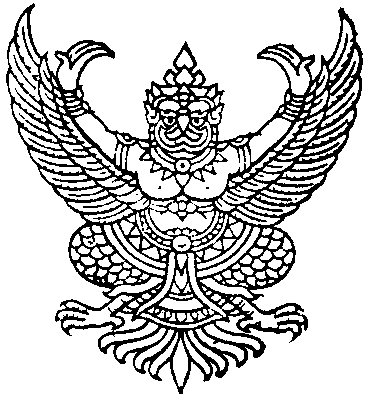 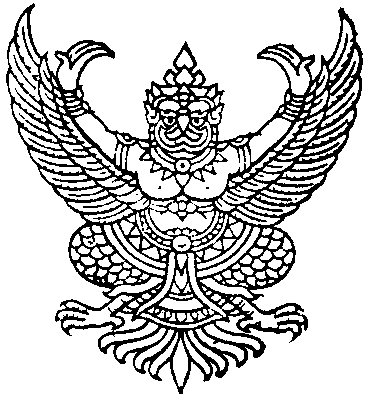         บัญชีพยาน                                                                            คดีหมายเลขดำที่                     /๒๕๖๓                                                                          คดีหมายเลขแดงที่                     /๒๕๖๓                                                                ศาล                                                       วันที่          เดือน                           พุทธศักราช ๒๕๖๓                                                                ความโจทก์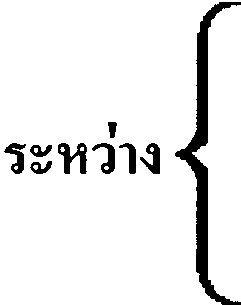 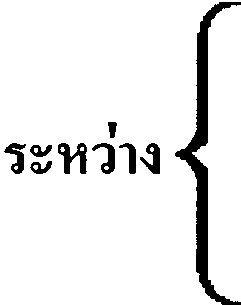 จำเลย      ข้าพเจ้าขอระบุพยานของข้าพเจ้ารวม                        อันดับ ตามบัญชีตารางข้างล่างนี้ผู้ระบุ (พลิก)หมายเหตุ กรณีเด็กอายุไม่เกิน ๑๘ ปี ให้ระบุด้วย เพื่อประสานงานในการสืบพยานเด็กผู้ระบุ        (๑๕ ทวิ)        บัญชีพยาน                               คดีหมายเลขดำที่                    /๒๕๖๑                                                                            คดีหมายเลขแดงที่                    /๒๕๖๑ผู้ระบุ(พลิก)ผู้ระบุ        (๑๕ ทวิ)         บัญชีพยาน                               คดีหมายเลขดำที่                    /๒๕๖๑                                                                            คดีหมายเลขแดงที่                    /๒๕๖๑ผู้ระบุ(พลิก)ผู้ระบุอันดับชื่อและสกุลพยานบ้านเลขที่ หมู่ที่ ถนน ซอยตำบล/แขวง อำเภอ/เขต จังหวัดหมายเหตุอันดับชื่อและสกุลพยานบ้านเลขที่ หมู่ที่ ถนน ซอยตำบล/แขวง อำเภอ/เขต จังหวัดหมายเหตุอันดับชื่อและสกุลพยานบ้านเลขที่ หมู่ที่ ถนน ซอยตำบล/แขวง อำเภอ/เขต จังหวัดหมายเหตุอันดับชื่อและสกุลพยานบ้านเลขที่ หมู่ที่ ถนน ซอยตำบล/แขวง อำเภอ/เขต จังหวัดหมายเหตุอันดับชื่อและสกุลพยานบ้านเลขที่ หมู่ที่ ถนน ซอยตำบล/แขวง อำเภอ/เขต จังหวัดหมายเหตุอันดับชื่อและสกุลพยานบ้านเลขที่ หมู่ที่ ถนน ซอยตำบล/แขวง อำเภอ/เขต จังหวัดหมายเหตุ